Analysis of aggregated symptomsThis supplement presents results of the network analyses for the set of aggregated symptoms and compares them to those obtained from the disaggregated network. Comparing the results of network plots and centrality plots, the two models display a good degree of consistency. Based on the estimated networks, except for the weight/ appetite symptoms (which have been collapsed across the 4 separate disaggregated symptoms), the strongest connections remain largely intact.  The two centrality plots both indicate that the depressed mood (dm) symptom has the highest degree of centrality within the networks. We also present weight adjacency matrix for both aggregated and disaggregated networks. This provides another way to compare the two network models. Additionally, each symptom prevalence is presented for both aggregated and disaggregated cases. The stability of centrality metrics and the accuracy of estimated edges are also presented for both networks.Table A- MDD 14 disaggregated symptoms in VATSPSUD dataTable B- MDD 9 aggregated symptoms in VATSPSUD dataTable C- Weight Adjacency Matrix from the Estimated Ising Network Model (disaggregated symptoms). Note. See Table A for symptom abbreviation descriptions.Table D- Weight Adjacency Matrix in Ising Network Model (aggregated symptoms)                                   Note. See Table B for symptom abbreviations descriptions.Table E- The prevalence of MDD disaggregated symptoms in VATSPSUD data                                                  Note. See Table A for symptom abbreviation descriptions.Table F- The prevalence of MDD aggregated symptoms in VATSPSUD data                                                  Note. See Table B for symptom abbreviation descriptions.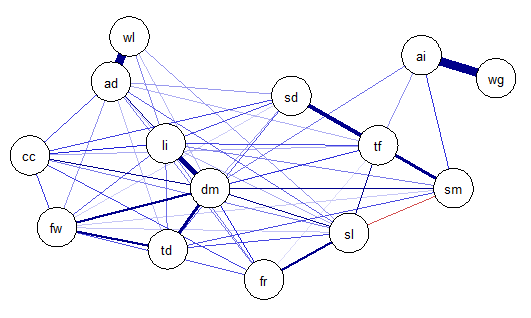 Figure A- Ising network model for 14 disaggregated MDD symptoms. Symptom abbreviation information is presented in table A.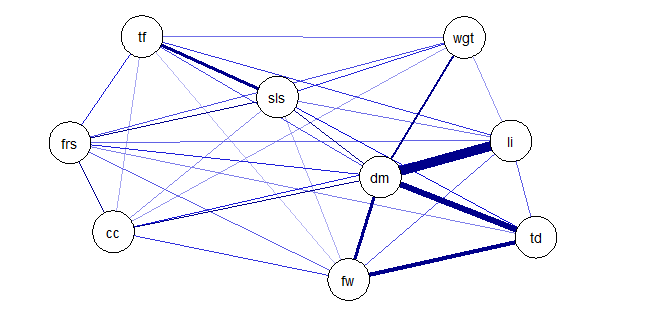 Figure B- Ising network model for 9 aggregated MDD symptoms.Symptom abbreviation information is presented in table B.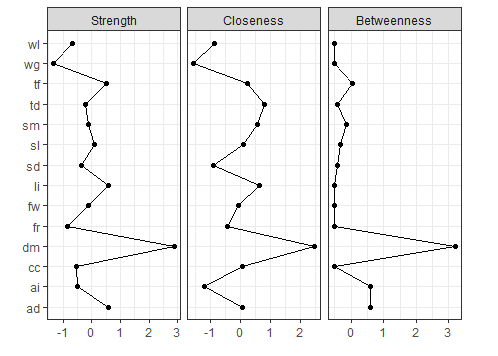 Figure C- Plot of the standardized centrality metrics (strength, closeness, betweenness) for the of 14 disaggregated MDD symptoms. Symptom abbreviation information is presented in table A.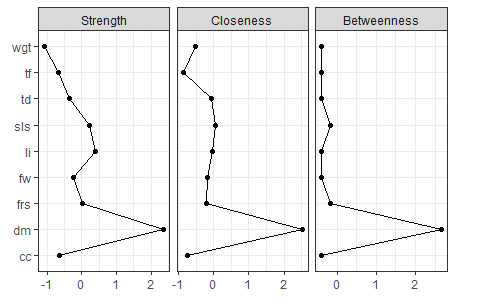 Figure D- Plot of the standardized centrality metrics (strength, closeness, betweenness) for the of 9 aggregated MDD symptoms. Symptom abbreviation information is presented in table B.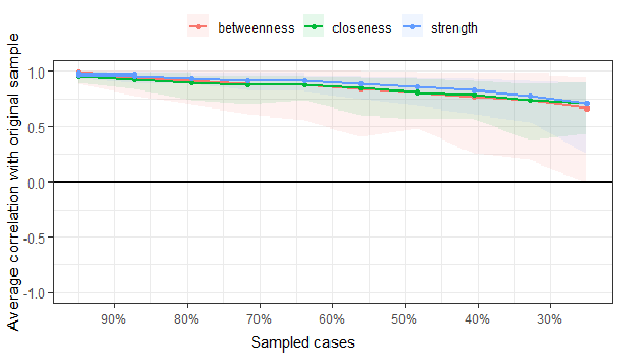 Figure E- The stability of centrality metrics (strength, closeness, betweenness) estimated in the Ising network model for 14 disaggregated MDD symptoms.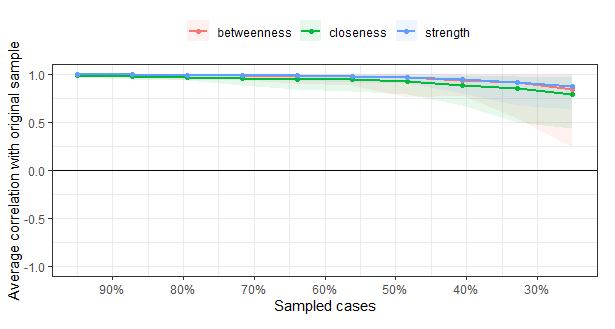 Figure F- The stability of centrality metrics (strength, closeness, betweenness) estimated in the Ising network model for 9 aggregated MDD symptoms. 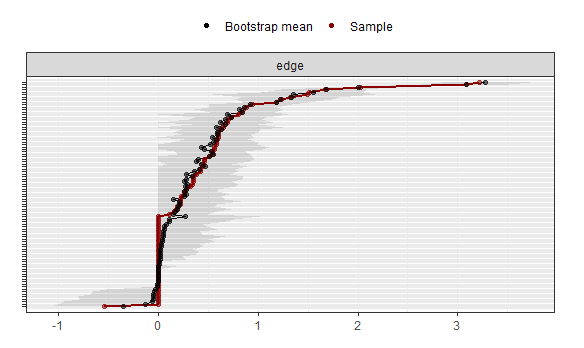 Figure G- The accuracy of estimated edges in the Ising network model for 14 disaggregated MDD symptoms.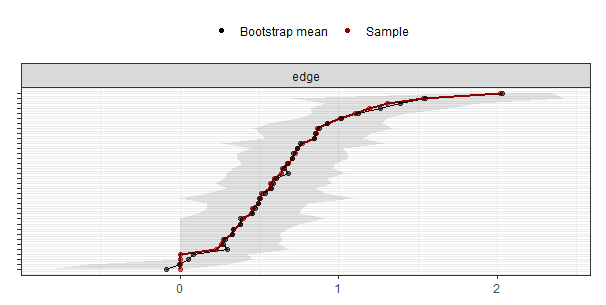 Figure H- The accuracy of estimated edges in the Ising network model for 9 aggregated MDD symptoms.CriteriaMDD symptomsabbreviationMDD criterion 1Felt depressed mood, down or blue for a period lasting for at least 5 daysdmMDD criterion 2Were uninterested/ unable to enjoy things lasting for a period lasting for at least 5 daysliMDD criterion 3Significant decrease in your appetite for a period lasting for at least 5 daysadMDD criterion 3Significant increase in your appetite for a period lasting for at least 5 daysaiMDD criterion 3Significant decrease in your weight for a period lasting for at least 5 dayswlMDD criterion 3Significant increase in your weight for a period lasting for at least 5 dayswgMDD criterion 4Trouble sleeping nearly every night for a period lasting for at least 5 daysslMDD criterion 4Slept considerably more nearly every day for a period lasting for at least 5 dayssmMDD criterion 5Felt fidgety/restless for a period lasting for at least 5 daysfrMDD criterion 5Felt slow down more than usual for a period lasting for at least 5 dayssdMDD criterion 6Felt tired or fatigued for a period lasting for at least 5 daystfMDD criterion 7Feeling worthless or guilty about things for a period lasting for at least 5 daysfwMDD criterion 8Had trouble concentrating/thinking for a period lasting for at least 5 daysccMDD criterion 9Thought about death /harming self for a period lasting for at least 5 daystdCriteriaMDD symptomsabbreviationMDD criterion 1Felt depressed mood, down or blue for a period lasting for at least 5 daysdmMDD criterion 2Were uninterested/ unable to enjoy things lasting for a period lasting for at least 5 daysliMDD criterion 3Aggregated 4 weight/appetite symptomwgtMDD criterion 4Aggregated 2 sleep problems symptomslsMDD criterion 5Aggregated 2 psychomotor problems symptomfrsMDD criterion 6Felt tired or fatigued for a period lasting for at least 5 daystfMDD criterion 7Feeling worthless or guilty about things for a period lasting for at least 5 daysfwMDD criterion 8Had trouble concentrating/thinking for a period lasting for at least 5 daysccMDD criterion 9Thought about death /harming self for a period lasting for at least 5 daystdsymptomsdmliadaiwlwgslsmfrsdtffwcctddm0.00li2.030.00ad0.950.220.00ai0.460.000.000.00wl0.220.383.090.000.00wg0.000.000.003.220.000.00sl0.890.260.510.000.340.000.00sm0.800.420.000.650.000.00-0.540.00fr0.730.450.440.000.000.001.190.000.00sd0.340.580.320.000.000.000.000.690.000.00tf0.660.590.250.350.000.000.831.510.111.670.00fw1.240.540.000.000.340.000.190.180.540.160.230.00cc0.850.700.600.000.000.000.420.000.600.600.270.620.00	td1.490.460.220.000.000.000.580.560.000.560.001.330.000.00Nodedmliwgtslsfrstffwcctddm0.00li2.020.00wgt1.010.330.00sls0.930.450.680.00frs0.710.490.570.850.00tf0.590.650.451.100.740.00fw1.190.570.000.260.510.230.00cc0.860.720.330.380.860.270.640.00td1.540.510.000.770.400.001.300.000.00symptoms% of the population displays MDD symptomsdm38.1li23.3ad13.6ai7.6wl8.7wg6.9sl17.6sm5.4fr16.3sd8.4tf21.5fw12cc11.8td4.4symptoms% of the population displays MDD symptomsdm38.1li23.3wgt25sls21.5frs21.4tf21.5fw12cc11.8td4.4